§3307.  Industry partnership performance improvement and evaluation system1.  Improvement and evaluation system.  The collaborative shall create and implement a performance improvement and evaluation system that:A.  Collects critical industry partnership information on an annual basis, or more frequently as determined by the collaborative;  [PL 2013, c. 368, Pt. FFFFF, §1 (NEW).]B.  Describes the benefits of the collaborative and its activities to employers, employees and communities; and  [PL 2013, c. 368, Pt. FFFFF, §1 (NEW).]C.  Provides periodic performance information to the Legislature, the public and workforce stakeholders.  [PL 2013, c. 368, Pt. FFFFF, §1 (NEW).][PL 2013, c. 368, Pt. FFFFF, §1 (NEW).]2.  Cluster partnership reviews.  The collaborative shall coordinate year-end reviews of each industry cluster's industry partnerships and produce a comprehensive industry cluster overview report that describes:A.  The critical experiences of each industry partnership, such as training that was most effective; most common human resource challenges; the impact of changing technology on the industry; and prospective changes that may affect the industry in the near term and long term; and  [PL 2013, c. 368, Pt. FFFFF, §1 (NEW).]B.  Practices that industry partnerships consider exemplary, such as effectively engaging adult education programs and postsecondary educational institutions, internships and clinical placements; working with effective training providers; working with career and technical education centers; and other important practices by which industry partnerships can assist each other.  [PL 2013, c. 368, Pt. FFFFF, §1 (NEW).][PL 2013, c. 368, Pt. FFFFF, §1 (NEW).]SECTION HISTORYPL 2013, c. 368, Pt. FFFFF, §1 (NEW). The State of Maine claims a copyright in its codified statutes. If you intend to republish this material, we require that you include the following disclaimer in your publication:All copyrights and other rights to statutory text are reserved by the State of Maine. The text included in this publication reflects changes made through the First Regular and First Special Session of the 131st Maine Legislature and is current through November 1. 2023
                    . The text is subject to change without notice. It is a version that has not been officially certified by the Secretary of State. Refer to the Maine Revised Statutes Annotated and supplements for certified text.
                The Office of the Revisor of Statutes also requests that you send us one copy of any statutory publication you may produce. Our goal is not to restrict publishing activity, but to keep track of who is publishing what, to identify any needless duplication and to preserve the State's copyright rights.PLEASE NOTE: The Revisor's Office cannot perform research for or provide legal advice or interpretation of Maine law to the public. If you need legal assistance, please contact a qualified attorney.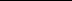 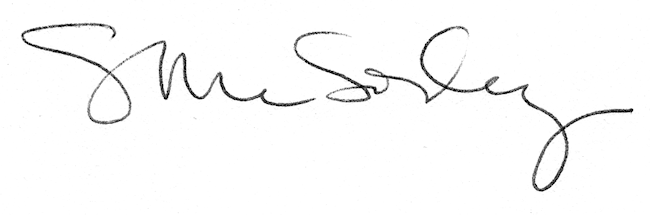 